在「抖音热雪开板趴」，种草冬季最潮酷的滑雪运动广 告 主：抖音所属行业：互联网视频平台执行时间：2022.11.30-12.08参选类别：数字媒体整合类营销背景2022年初的北京冬奥会，掀起了冰雪运动的热潮。据《中国滑雪产业白皮书》显示，结合文旅部对2021-2022年冰雪季休闲旅游人数增速预测，2022年冰雪季，我国的滑雪人次将上升至2493万。滑雪一度出圈刷爆社交网络，成为大众心中冬季的潮流运动代表。11月，后冬奥时代的首个雪季来临，又到了户外运动爱好者“撒野”的好时光。抖音看准了这一时间节点和机遇，开启新一季「全民冰雪季」，希望打造大事件，让更多抖音用户关注滑雪并产生兴趣，加入滑雪热潮。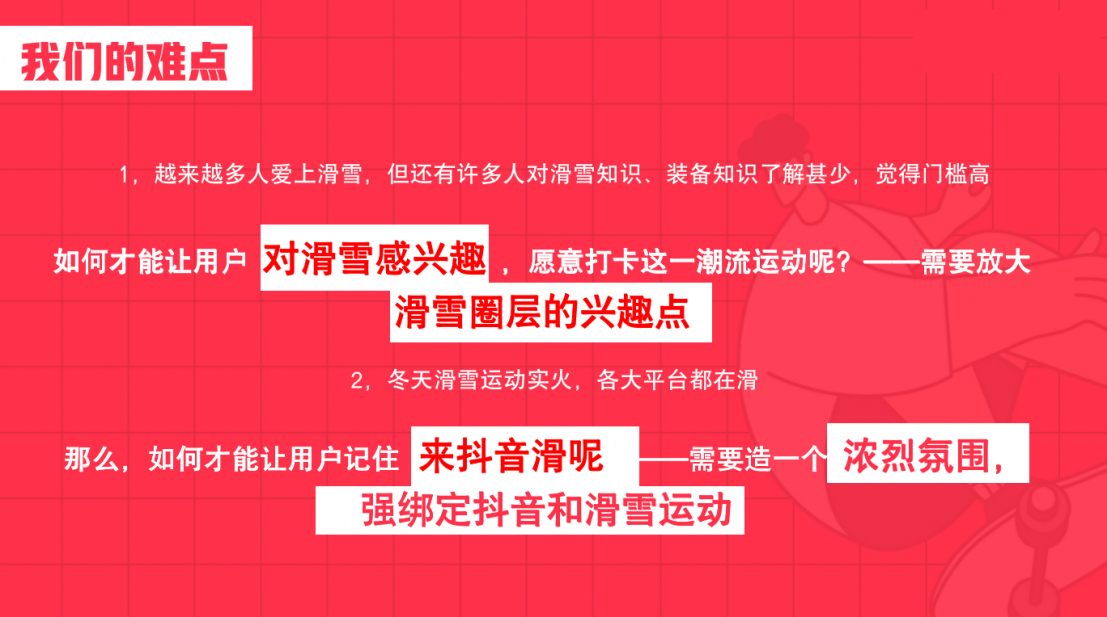 营销目标1. 让抖音用户关注到全民冰雪季，吸引滑雪圈KOL、泛户外人群在站内积极投稿，分享优质内容，为全站抖音网友种草滑雪运动。2. 让全抖音用户认知到“上抖音玩滑雪”、“抖音有很多优质的滑雪内容”。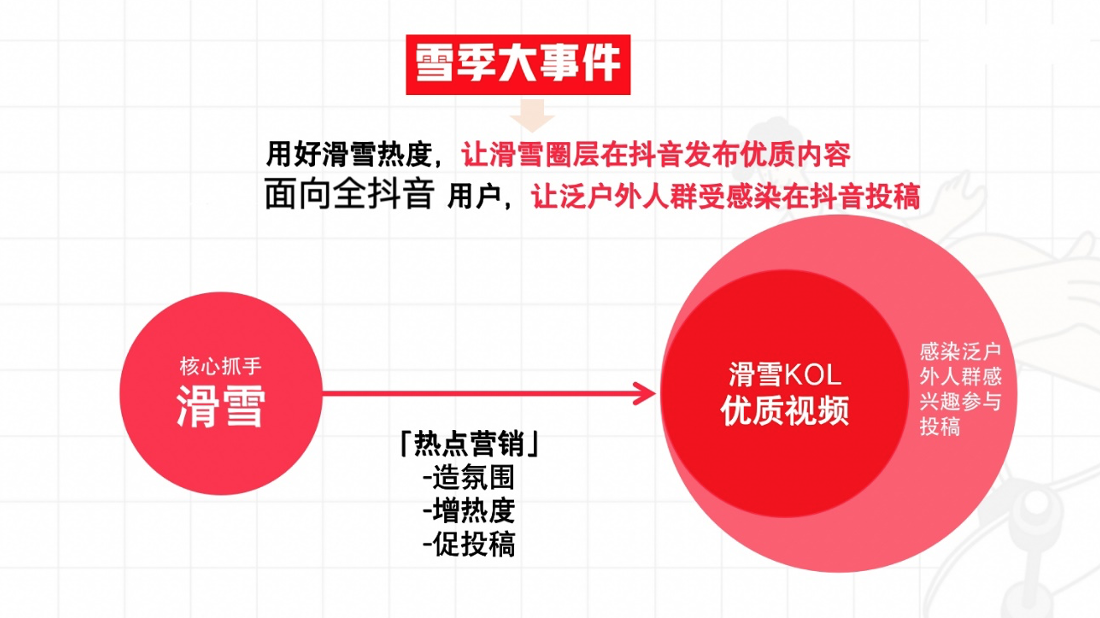 策略与创意今年11月，我们和抖音一起打造雪季营销大事件，发起#就亿点想滑雪 招募活动。抖音用户参与话题即有机会被官方邀请，前往崇礼万龙滑雪场参加「抖音热雪开板趴」线下活动，和众多明星达人一起体验独具魅力的冰雪生活。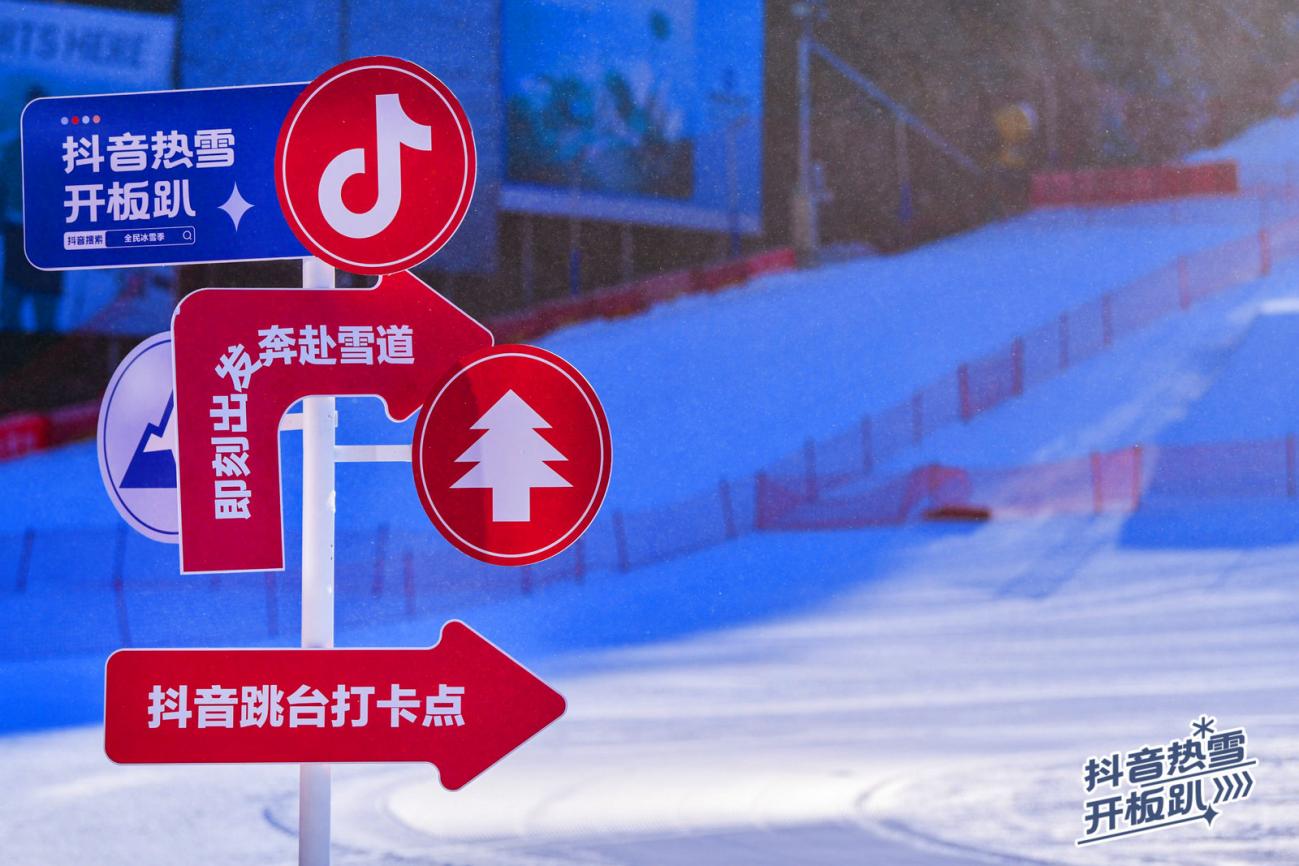 1、创新【“微综艺”线下玩法】，产出高质感内容击中年轻高线人群审美我们把多位达人集结到万龙滑雪场，难道真的开场party就完事了吗？当时不是！从营销层面，我们需要通过这场线下大事件，利用滑雪圈层达人的创作力和影响力，产出高品质物料反哺线上，炒热滑雪氛围，点燃用户兴趣。因此我们创新地将「微综艺模式」“复制”到互联网营销，为每位达人定制开板任务，设计了懒人滑、泼水成冰等环节，保证了达人输出丰富的优质内容。同时在达人矩阵上，我们发挥了平台的资源整合能力，集结不同身份维度的千万粉滑雪达人，达人们可以在滑雪场，或单人或联动的嗨玩，为粉丝们奉献了梦幻联动名场面，进一步扩大social声量。并且营造了一个自由、轻松的滑雪环境，“故意”制造“戏剧冲突”，小白达人翻车、大神pro炫技.......让达人们解锁滑雪场的不同玩法与别样乐趣，传递活动现场的快乐情绪与氛围。通过微综艺式的内容设计，达人产出的vlog视频画风符合年轻、高线城市用户，击中了目标人群审美。活动现场制作的抖音专属打卡装置，出现在视频里，也提升了互动潮流感和互动感。强化了抖音符号，跟平台强绑定，让用户对“抖音=潮流”有了强认知。2、挖掘滑雪人群兴趣点打造热点话题，触达滑雪圈层，辐射泛大众投稿在执行过程中，没有明星、明星运动员的资源加持，缺乏营销抓手，利用头部影响力打造定制热点的路子走不通了。于是我们决定深挖年轻人热爱滑雪的动因，放大年轻人「爱晒」「爱炫」的心理，从情绪营销层面打造#冬天总要去滑一次雪吧、 #滑雪技术流申请出战 等多个集合性热点，强化滑雪圈层乃至泛大众“共感”的滑雪运动兴趣点，吸引目标人群投稿。执行过程/媒体表现PART1 线上预热，想滑雪的心早已按耐不住对于滑雪发烧友来说，一到冬天想滑雪的心就按耐不住了，犯雪瘾了，基于这种冬季节点的冲动心理，我们在抖音站内发起#就亿点想滑雪 挑战赛，调动用户的激情。联动多位KOL/KOC在话题词发布自己最新的创作、过往的存货，炒热站内氛围。与此同时，我们让线上预热挑战赛和线下大事件形成闭环链路。用户只要参与挑战赛话题发布内容，即有机会被官方邀请，前往崇礼万龙滑雪场参加「抖音热雪开板趴」线下活动，体验冰雪运动的魅力。以线下活动为利益点吸引更多用户自发投稿。并释出一支高燃混剪视频，官宣「抖音热雪开板趴」即将开启，公布达人阵容吸睛。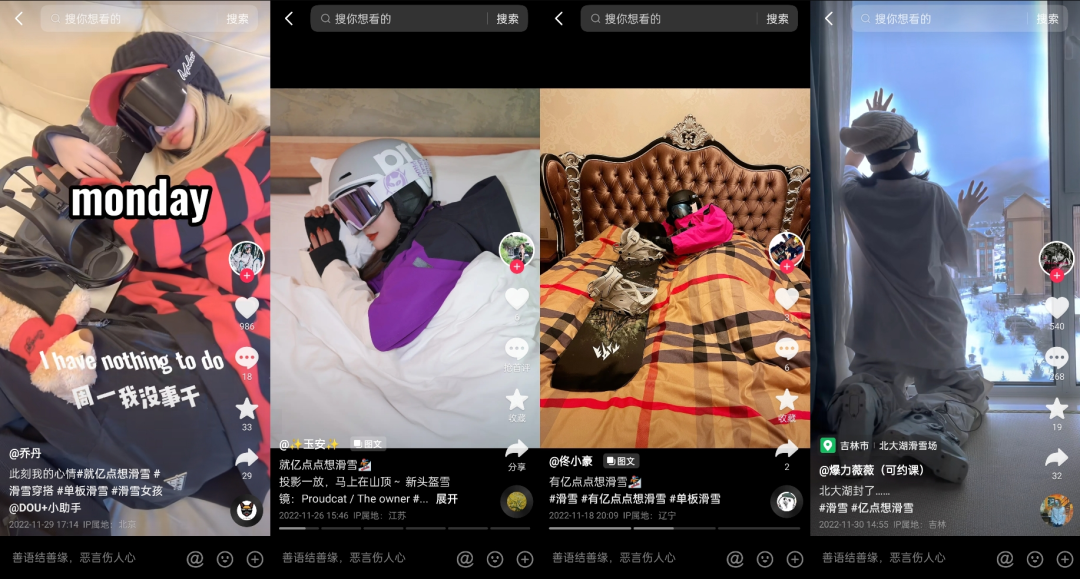 高燃混剪官宣视频：https://v.douyin.com/BMHdSto/PART2 从线下到线上，展示滑雪的无限魅力雪场变秀场，开板打卡从这里开始我们发现：“滑雪拍照，是滑雪人心中心照不宣的默契”；滑雪运动有门槛，但拍照打卡无门槛，雪地的视觉冲击力、滑雪装备炫酷多样、出片率高也是滑雪受到大众欢迎、席卷社交网络的主要原因之一。正是抓住了年轻人热衷打卡拍照的心态，在活动现场，我们设置了打卡装置，并在装置前打造了一场“雪地时装秀”，把雪场变成了秀场，把抖音跳台装置变成了走秀台。达人们纷纷穿上自己的“战袍”，甜妹风、大神风，酷飒机能风等各种风格，演绎出滑雪人究竟有多少套皮肤。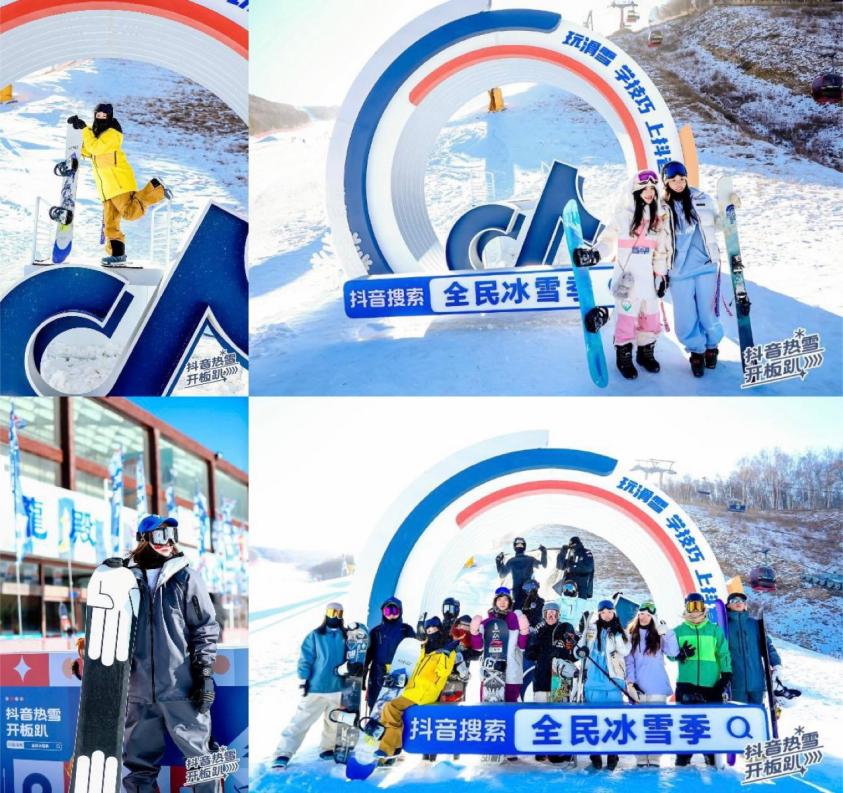 2、“微综艺“”玩法完成开板任务，解锁滑雪场的别样快乐如何让开板节活动更生动、有趣？我们模仿综艺玩法，为不同达人定制任务和玩法，给到任务卡，完成任务才是开板成功。雪场的快乐除了挥洒对运动的热爱，还能有很多新玩法新体验！我们为滑雪小白策划了低门槛滑雪趣味躺滑“”赛、让大神尝试“滑雪华尔兹”，还有梦幻冬日氛围的“泼水成冰”挑战、雪场跑酷新尝试等等……花样的玩法、用心的造型，让「开板趴」变成真正的party现场。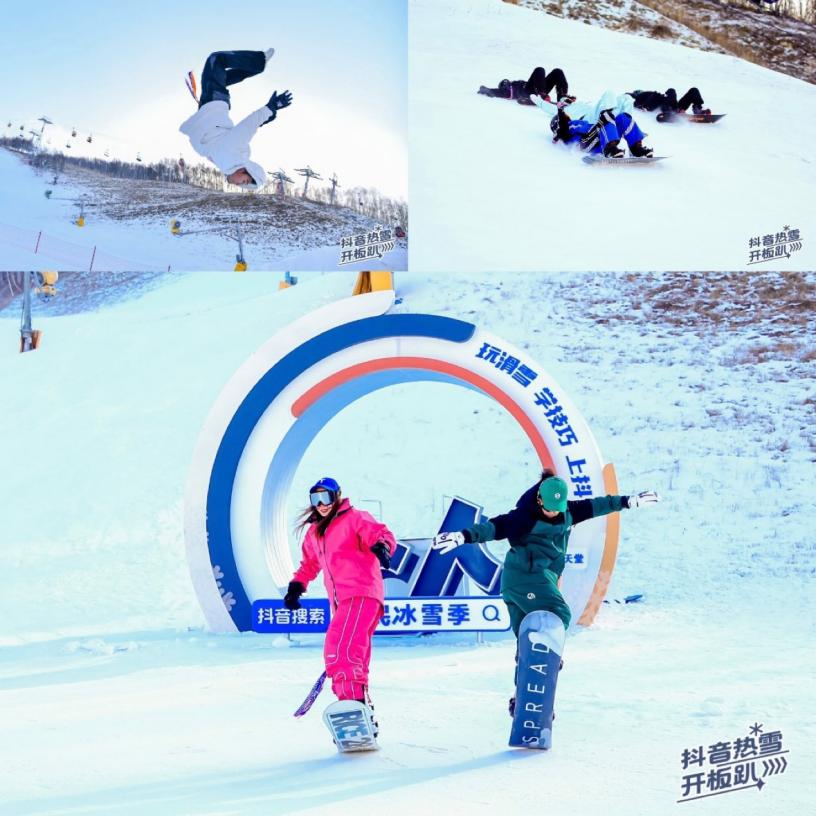 3、开板趴现场的欢乐，线上再输出线下的欢乐延续到了线上，抖音站内热点爆发，事件热度同步扩散小红书增加声量。
挑战赛话题#滑雪人有多少套皮肤，除了展示活动现场达人的精彩穿搭，也吸引全国各地的雪友也参与挑战，在抖音晒出自己的滑雪穿搭；达人发布活动现场开板任务视频，拱热话题#冬天的第一场泼水成冰 并发起挑战，将泼水成冰的梦幻一刻分享给更多的用户；#滑雪技术流申请出战 展示出活动里大神的炫技瞬间，也让无法来到现场的雪友们分享自己滑雪的高光时刻；集合性话题#冬天总要去滑一次雪吧# 外放微博，唤起情绪共鸣，露出品牌；小红书话题#一起来滑滑的世界#，打造万龙雪场偶遇事件/活动事件，外放品牌带动曝光。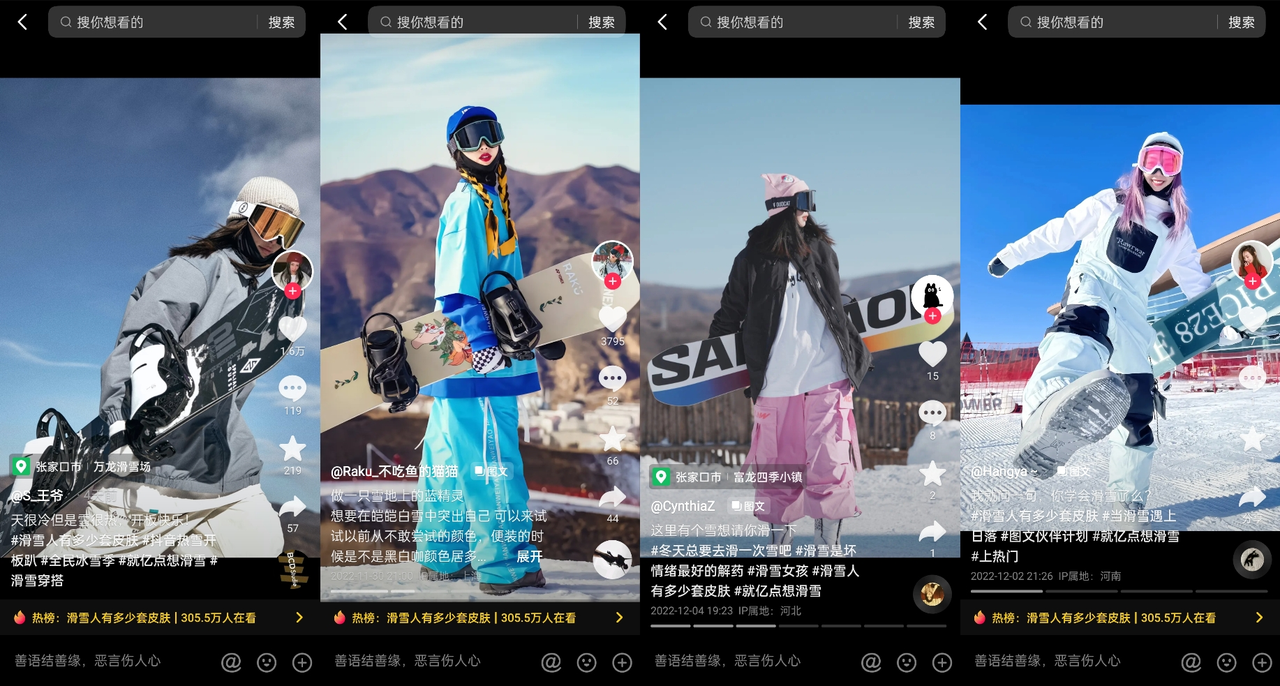 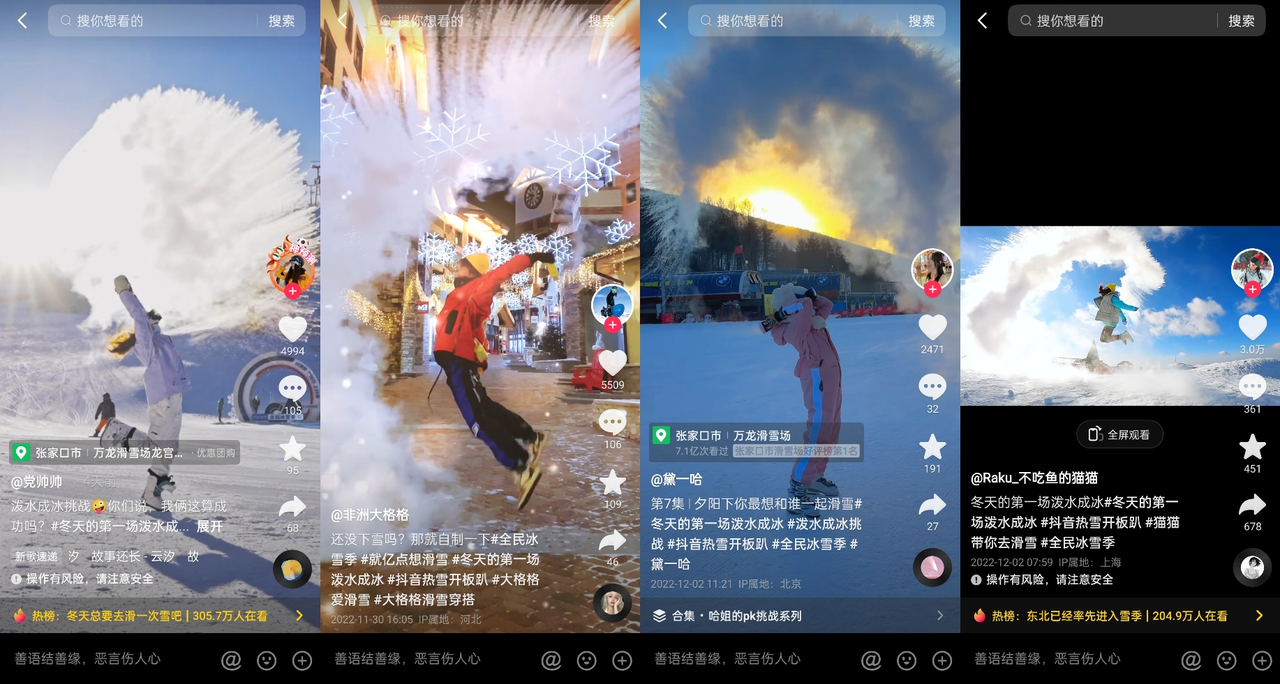 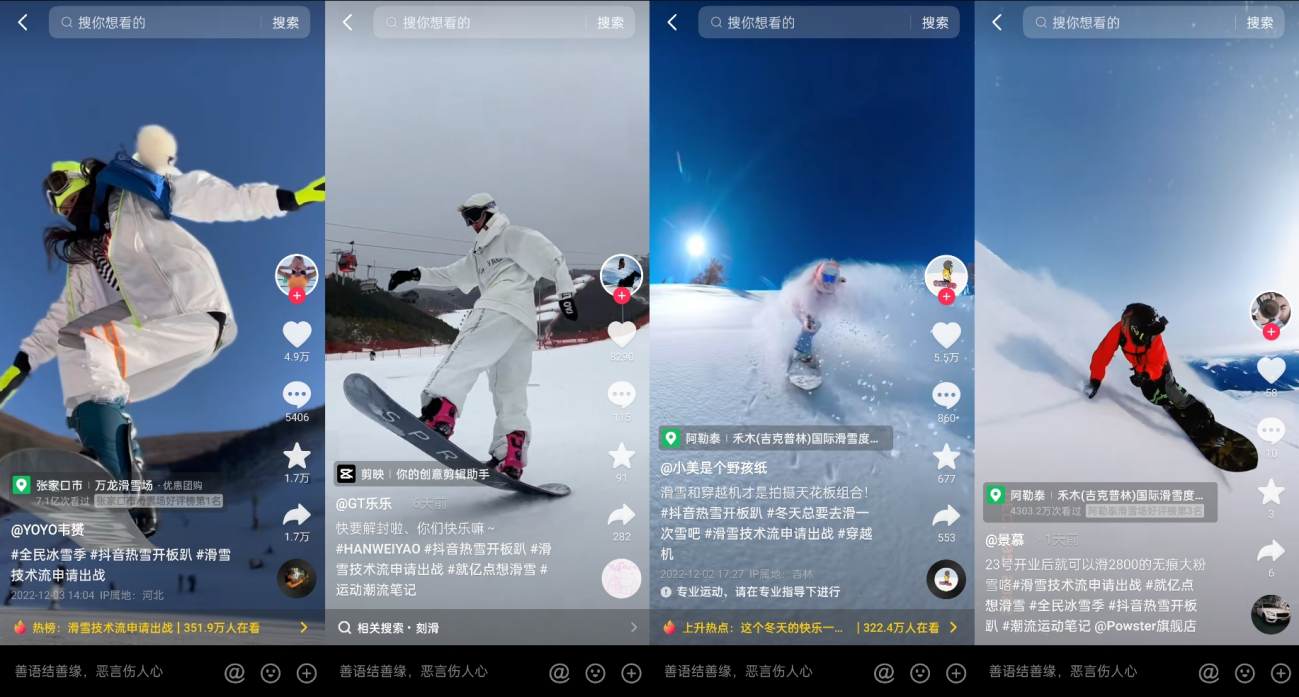 #滑雪人有多少套皮肤 精彩达人视频：https://v.douyin.com/BMxxSdQ/、https://v.douyin.com/BMQjRas/#冬天的第一场泼水成冰  精彩达人视频：https://v.douyin.com/BMxcpn9/ 、https://v.douyin.com/BMQrsrw/#滑雪技术流申请出战 精彩达人视频：https://v.douyin.com/BMQr9Dd/、https://v.douyin.com/BMQAG7D/营销效果与市场反馈本次抖音「雪季大事件」项目，全网（抖音、微博、小红书、网媒）曝光超4亿+，超过曝光目标1倍；项目中策划和产生的话题在热榜刷屏不断，席卷站内站外：1、抖音话题：活动主话题#抖音热雪开板趴 播放量达8413.3w次#就亿点想滑雪 播放量达亿次2.4亿，最高登抖音挑战赛榜TOP15位、抖音热榜41位；#滑雪人有多少套皮肤 最高登抖音挑战赛榜TOP8位、抖音热榜51位；#滑雪技术流申请出战 最高登抖音挑战榜TOP12位；#滑雪有100种炫技方法 最高登抖音同城TOP15位。2、微博话题：#冬天总要去滑一次雪吧 视频登上飙升榜TOP12，相关博文&视频被纳入话题#气温短暂回暖后又要降温了#，并位于【综合】【热门】【视频】前排，登微博热搜榜TOP32。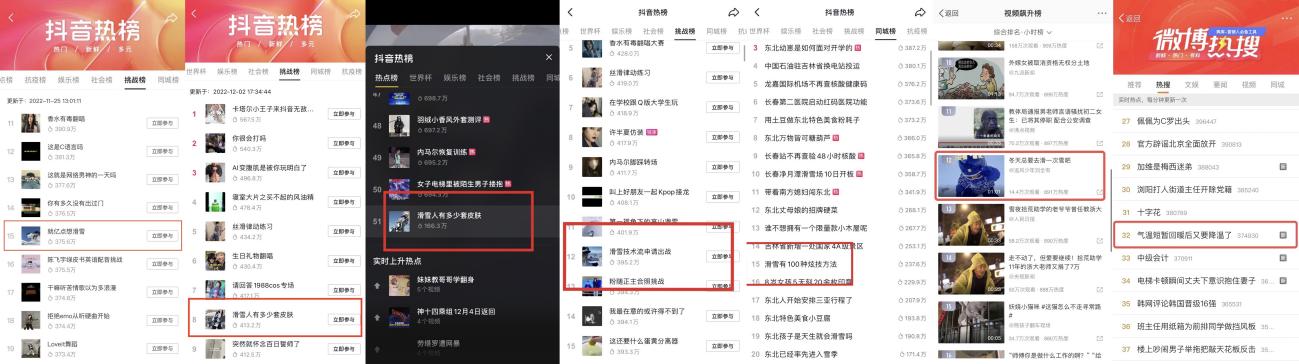 3、口碑：网友在视频下分享自己看到滑雪视频的羡慕、想滑雪的冲动、感叹视频内容酷炫、惊喜抖音的潮酷内容调性、对「抖音热雪开板趴」产生兴趣和向往；并自发地参与讨论、转发、艾特好友，滑雪成为了站内的话题热潮，强化大众对抖音平台“潮”、酷“、“年轻”的感知与印象。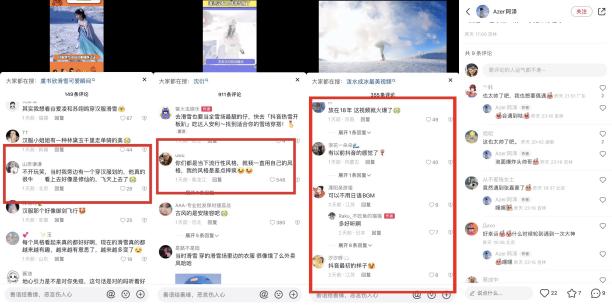 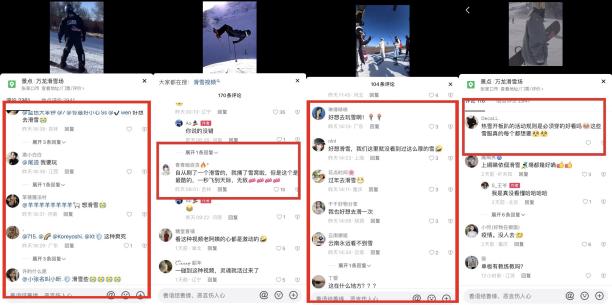 